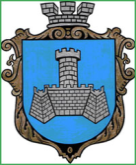 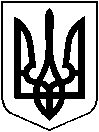 УКРАЇНАХМІЛЬНИЦЬКА МІСЬКА РАДАВІННИЦЬКОЇ ОБЛАСТІВиконавчий комітетР І Ш Е Н Н Явід “ січня 2017р.                                                                                  №10Про виконання фінансових планів підприємствами містакомунальної форми власності Заслухавши звіти керівників комунальних підприємств про фінансово-господарську діяльність, та розглянувши звіти про виконання фінансового плану КП „Хмільницька ЖЕК” та КП „Хмільниккомунсервіс” за 9 місяців 2016 року, на виконання п. 2 рішення виконавчого комітету Хмільницької міської ради від 24.05.2012 р. №159 „Про затвердження порядку складання, затвердження та контролю за виконанням фінансових планів підприємств міста комунальної форми власності”, з метою покращення ефективності роботи підприємств міста комунальної форми власності, вдосконалення організаційного забезпечення функції контролю за фінансово-господарською діяльністю підприємств, засновником яких є Хмільницька міська рада,  керуючись підпунктом 3 пункту "а" статті 29 Закону України «Про місцеве самоврядування в Україні» виконавчий комітет міської радиВИРІШИВ: Інформації начальників КП „Хмільницька ЖЕК” Прокоповича Ю.І. та КП „Хмільниккомунсервіс” Полонського С.Б. про виконання фінансових планів комунальних підприємств за 9 місяців 2016 року взяти до відома.Доручити :Керівнику КП «Хмільницька ЖЕК» Прокоповичу Ю.І.:вжити заходи для зменшення заборгованості за надані послуги з обслуговування будинків і споруд та прибудинкових територій, в тому числі шляхом активізації позовної роботи;завершити роботу з укладання договорів з власниками та орендарями нежитлових приміщень у житлових будинках на надання послуг з утримання будинків та прибудинкових територій;забезпечити безпечне утримання будівлі кінотеатру «Дружба» та вжити заходи щодо прискорення оформлення документів для подальшого продажу;Керівнику КП „Хмільниккомунсервіс” (Полонському С.Б.):активізувати роботу з укладання договорів на надання послуги із вивезення ТПВ на міське сміттєзвалище з власниками приватних будинків;збільшити питому вагу позабюджетних надходжень, які за 9 місяців 2016 року становлять лише 18,94 %;забезпечити виконання п.6.2.  напрямків діяльності та заходів міської Програми розвитку житлово-комунального господарства та благоустрою міста Хмільника на 2016 р. «Впровадження системи абонентського обліку вивезення ТПВ від мешканців приватного сектору забудови», який планувався щорічно впродовж 2013-2016 р.р.Керівникам КП „Хмільницька ЖЕК” та КП „Хмільниккомунсервіс” про виконання цього рішення доповісти виконавчому комітету міської ради до 31.01.2017 року.Контроль за виконанням цього рішення покласти на заступника міського голови з питань діяльності виконавчих органів міської ради, згідно розподілу обов’язків. 	Міський голова					С.Б.Редчик